МУНИЦИПАЛЬНОЕ ОБРАЗОВАНИЕГОРОД ОКРУЖНОГО ЗНАЧЕНИЯ НИЖНЕВАРТОВСКМУНИЦИПАЛЬНОЕ АВТОНОМНОЕ ДОШКОЛЬНОЕ ОБРАЗОВАТЕЛЬНОЕ УЧРЕЖДЕНИЕ ГОРОДА НИЖНЕВАРТОВСКА ДЕТСКИЙ САД №15 «СОЛНЫШКО»ПРИКАЗот 31.08.2020	г.		                                                                                            	№ 235На основании приказа департамента образования города Нижневартовска от 11.09. 2017г. № 496 «О создании центров  психолого-педагогической, медицинской и социальной помощи в образовательных организациях»,ПРИКАЗЫВАЮ:1. Организовать работу центра психолого-педагогической, медицинской и социальной помощи обучающимся (далее ППМС центр), испытывающим трудности в освоении основной образовательной программы, своем развитии и социальной адаптации в образовательной организации в 2020-2021 учебном году.2. Назначить ответственными за работу ППМС центра в образовательной организации учителя – логопеда Павликову Т.А., педагога-психолога Колесникову Е.С.3. Учителю-логопедуПавликовой Т.А., педагогу-психологу Колесниковой Е.С.  для обеспечения функционирования ППМС центра использовать программно-методические материалы приказа Департамента образования и молодежной политики ХМАО-Югры от 04 мая 2016г. №703 «Об организации  психолого-педагогической, медицинской и социальной помощи обучающимся, испытывающим трудности в освоении основной образовательной программы, развитии и социальной адаптации, а также при реализации адаптированных общеобразовательных программ в образовательных организациях ХМАО-Югры».4. Специалистам ППМС центра учителю-логопеду Павликовой Т.А., педагогу-психологу Колесниковой Е.С. обеспечивать предоставление услуг:-психолого-педагогическое консультирование родителей (законных представителей) обучающихся и педагогических работников;- проведение коррекционно-развивающих и компенсирующих занятий с обучающимися;- выявление причин социальной дезадаптации обучающихся, оказание помощи семьям обучающихся.5. Ответственность за выполнением приказа возложить на заместителя  заведующего  по воспитательной и методической работе Филимонову Е.С., учителя-логопеда Павликову Т.А., педагога-психолога Колесникову Е.С. 6. Контроль за исполнением приказа оставляю за собой.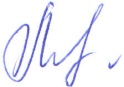 Заведующий                                             			                            О.А. МельникО работе центра психолого-педагогической, медицинской и социальной помощи обучающимся в образовательной организации в 2020-2021 учебного года